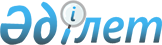 О внесении изменений и дополнения в постановление Правительства Республики Казахстан от 15 апреля 2008 года № 339 "Об утверждении лимитов штатной численности министерств и иных центральных исполнительных органов с учетом численности их территориальных органов и подведомственных им государственных учреждений"Постановление Правительства Республики Казахстан от 23 октября 2020 года № 702
      Правительство Республики Казахстан ПОСТАНОВЛЯЕТ:
      1. Внести в постановление Правительства Республики Казахстан от 15 апреля 2008 года № 339 "Об утверждении лимитов штатной численности министерств и иных центральных исполнительных органов с учетом численности их территориальных органов и подведомственных им государственных учреждений" следующие изменения и дополнение:
      в лимитах штатной численности министерств и иных центральных исполнительных органов с учетом численности их территориальных органов и подведомственных им государственных учреждений, утвержденных указанным постановлением:
      в разделе 1:
      строку:
      "
      изложить в следующей редакции:
      "
      строки:
      "
      изложить в следующей редакции:
      "
      строки:
      "
      исключить;
      в разделе 4:
      строку:
      "
      изложить в следующей редакции:
      "
      в разделе 5:
      строку:
      "
      изложить в следующей редакции:
      "
      дополнить разделом 17 следующего содержания:
      "
      2. Настоящее постановление вводится в действие со дня его подписания.
					© 2012. РГП на ПХВ «Институт законодательства и правовой информации Республики Казахстан» Министерства юстиции Республики Казахстан
				
1.
Министерство внутренних дел Республики Казахстан с учетом его территориальных органов и подведомственных ему государственных учреждений, в том числе:
149 587"
1.
Министерство внутренних дел Республики Казахстан с учетом его территориальных органов и подведомственных ему государственных учреждений, в том числе:
125 655";
1.2
государственные учреждения, подведомственные Министерству внутренних дел Республики Казахстан, в том числе:
83 775
1)
региональные командования, соединения и части Национальной гвардии
32 155
в том числе военнослужащие срочной службы:
13 798"
1.2
государственные учреждения, подведомственные Министерству внутренних дел Республики Казахстан, в том числе:
62 513
1) 
региональные командования, соединения и части Национальной гвардии
30 953
в том числе военнослужащие срочной службы
13 175";
26)
Республиканский оперативно-спасательный отряд
105
27)
Казселезащита
480
28)
Кокшетауский технический институт
304
в том числе сотрудники органов противопожарной службы
236
29)
Центр медицины катастроф
338
30)
Служба пожаротушения и аварийно-спасательных работ
18 833
в том числе сотрудники органов государственной противопожарной службы
17 037"
4.
Министерство национальной экономики Республики Казахстан с учетом его территориальных органов и подведомственных ему государственных учреждений, в том числе:
4 238"
4.
Министерство национальной экономики Республики Казахстан с учетом его территориальных органов и подведомственных ему государственных учреждений, в том числе:
4 207";
5.
Министерство индустрии и инфраструктурного развития Республики Казахстан с учетом его территориальных органов
1 818"
5.
Министерство индустрии и инфраструктурного развития Республики Казахстан с учетом его территориальных органов
1 369";
17.
Министерство по чрезвычайным ситуациям Республики Казахстан с учетом его территориальных органов и подведомственных ему государственных учреждений, в том числе:
24 812
17.1
государственные учреждения, подведомственные Министерству по чрезвычайным ситуациям Республики Казахстан, в том числе:
21 662
1)
Республиканский оперативно-спасательный отряд
105
2)
Казселезащита
480
3)
Кокшетауский технический институт
304
в том числе сотрудники органов противопожарной службы
236
4)
Центр медицины катастроф
738
5)
Служба пожаротушения и аварийно-спасательных работ
18 833
в том числе сотрудники органов государственной противопожарной службы
17 037
6)
Воинская часть 28 237, в том числе:
651
военнослужащие, из них:
647
военнослужащие срочной службы
364
7)
Воинская часть 52 859, в том числе:
367
военнослужащие, из них:
364
военнослужащие срочной службы
199
8) 
Воинская часть 68 303, в том числе:
184
военнослужащие, из них:
178
военнослужащие срочной службы
60".
      Премьер-Министр
Республики Казахстан 

А. Мамин
